cu privire la aprobarea Regulamentului privind protecția lucrătorilor împotriva riscurilor legate de expunerea la agenți biologici la locul de muncă	În vederea executării prevederilor art. 6 din Legea nr. 10/2009 privind supravegherea de stat a sănătății publice, (Monitorul Oficial al Republicii Moldova nr. 67 art. 183) cu completările și modificările ulterioare, art. 6 din Legea nr.186/2008 securității și sănătății în muncă (Monitorul Oficial al Republicii Moldova, 2008, nr.143-144, art. 587),Guvernul HOTĂRĂŞTE: Se aprobă Regulamentul privind protecția lucrătorilor împotriva riscurilor legate de expunerea agenților biologici la locul de muncă (conform Anexei).Prezentul Regulament se aplică persoanelor fizice și juridice, indiferent de tipul de proprietate.  Prezenta hotărâre intră în vigoare la 01.01.2027. Controlul asupra executării prezentei hotărâri se pune în sarcina Ministerului Sănătății și Ministerului Muncii și Protecției Sociale.Prim - ministru                                                          DORIN RECEAN              Contrasemnează:Ministrul Sănătății                                                     Ala NEMERENCOMinistrul Muncii și Protecției Sociale                      Alexei BUZU           Anexă                 la Hotărârea Guvernului                                      nr. ____/2024 REGULAMENTprivind protecția lucrătorilor împotriva riscurilor legatede expunerea la agenți biologici la locul de muncăPrezentul Regulament transpune Directiva 2000/54/CE a Parlamentului European și a Consiliului din 18 septembrie 2000 privind protecția lucrătorilor împotriva riscurilor legate de expunerea la agenți biologici la locul de muncă [a șaptea directivă specială în sensul articolului 16 alineatul (1) din Directiva 89/391/CEE], publicată în Jurnalul Oficial al Uniunii Europene seria L nr.262 din 17.10.2000, așa cum a fost modificată ultima dată prin Directiva (UE) 2020/739 a Comisiei din 3 iunie 2020 de modificare a anexei III la Directiva 2000/54/CE a Parlamentului European și a Consiliului în ceea ce privește includerea SARS-CoV-2 în lista agenților biologici care cauzează infecții la om și de modificare a Directivei (UE) 2019/1833 a Comisiei (JO L 262, 17.10.2000, pp. 21-45).Dispoziții generalePrezentul Regulament stabilește cerințele minime în domeniul protecției lucrătorilor împotriva riscurilor  asupra securității și sănătății lor, rezultate sau susceptibile a rezulta dintr-o expunere la agenți biologici la locul de muncă, inclusiv prin prevenirea acestor riscuri.Prevederile legislației naționale în domeniul securității și sănătății în muncă se aplică integral domeniului de activitate cu agenți biologici.În sensul prezentului Regulament, se aplică următoarele definiții:agenți biologici – microorganisme, inclusiv microorganismele modificate genetic, culturile celulare și endoparaziții umani care sunt susceptibili de a provoca o infecție, o alergie sau o intoxicație;microorganism – o entitate microbiologica, celulara sau nu, capabilă să se reproduca sau sa transfere material genetic;cultură celulară – creșterea in vitro a celulelor izolate din organisme multicelulare.Agenții biologici sunt clasificați în 4 grupe de risc, în funcție de importanța riscului de infecție pe care îl prezintă:grupa 1 – agenți biologici care nu sunt susceptibili să provoace o boală la om;grupa 2 – agenți biologici care pot provoca o boală la om și poate constitui un pericol pentru lucrători, răspândirea lor în colectivitate este improbabilă; există în general o profilaxie sau un tratament eficace;grupa 3 – agenți biologici care pot provoca o boală gravă la om și poate constitui un pericol sever pentru lucrători, poate prezenta un risc de răspândirea în colectivitate, dar există în general o profilaxie sau un tratament eficace;grupa 4 – agenți biologici care pot provoca boli grave la om și constituie un pericol sever pentru lucrători, poate prezenta un risc ridicat de răspândire în colectivitate, nu există în general o profilaxie, nici un tratament eficace.OBLIGAȚIILE ANGAJATORILORSecțiunea 1Domeniul de aplicareIdentificarea și evaluarea riscurilorPrezentul Regulament se aplică lucrătorilor, care în timpul desfășurării activității profesionale, sunt expuși sau riscă să fie expuși la agenți biologici.În vederea evaluării riscului pentru sănătatea și securitatea lucrătorilor și stabilirii măsurilor preventive, pentru toate activitățile care prezintă risc de expunere la agenți biologici, este necesar de a determina natura, nivelul și durata de expunere a lucrătorilor la aceștia.În cazul activităților care implică  expunerea la agenți biologici care aparțin mai multor grupe, riscurile sunt evaluate în baza pericolului prezentat de toți agenții biologici periculoși prezenți. Evaluarea riscului profesional trebuie reactualizată la necesitate și în caz de modificare a condițiilor de lucru care determină expunerea lucrătorilor la agenți biologici.La solicitarea Agenției Naționale pentru Sănătate Publică și Inspectoratului de Stat al Muncii, angajatorul va furniza date/informații, care au stat la baza evaluării riscurilor profesionale.Evaluarea riscului profesional se efectuează în baza tuturor informațiilor disponibile, inclusiv:clasificarea agenților biologici care prezintă pericol pentru sănătatea umană, conform Regulamentului;recomandările autorităților competente care indică necesitatea verificării agentului biologic, pentru protejarea sănătății lucrătorilor care sunt sau pot fi expuși unui astfel de agent biologic în timpul activității lor;informațiile despre maladiile susceptibile de a fi contractate în urma unei activități profesionale a lucrătorilor; efectele alergene și toxicogene care pot apărea în timpul desfășurării activității lucrătorilor;despre lucrătorii care suferă de boli legate de profesiune.În cazul în care rezultatele evaluării riscului profesional arată că expunerea sau potențială expunerea are loc în raport cu un agent biologic din grupa 1 fără risc identificabil pentru sănătatea lucrătorilor, pct.13-56 nu se aplică. Cu toate acestea, ar trebui respectate prevederile anexei nr. 6.Dacă rezultatele evaluării riscului profesional indică faptul că activitatea nu implică o intenție deliberată de a lucra cu sau de a utiliza un agent biologic, dar poate să conducă la expunerea lucrătorilor la un agent biologic, inclusiv pentru activitățile specificate în anexa nr. 1 , se aplică pct. 13,16 -21,24-48, cu excepția cazului în care rezultatele evaluării riscului profesional arată că acestea nu sunt necesare.Secțiunea 2.Înlocuirea și reducerea riscurilorDacă natura activității permite, angajatorul evită utilizarea unui agent biologic periculos înlocuindu-l cu un agent biologic care, în funcție de condițiile de lucru și din informațiile actuale, nu este periculos sau este mai puțin periculos pentru sănătatea lucrătorilor.În cazul în care rezultatele evaluării riscului profesional relevă prezența unui risc pentru sănătatea sau securitatea lucrătorilor, expunerea lucrătorilor trebuie să fie evitată.În cazul în care reducerea riscului profesional nu este posibilă din punct de vedere tehnic, riscul de expunere trebuie redus la un nivel suficient de scăzut/minim pentru a proteja sănătatea și securitatea lucrătorilor, prin următoarele măsuri:limitarea, la un nivel cât mai scăzut posibil, a numărului de lucrători expuși sau care pot fi expuși; proiectarea proceselor de lucru și a măsurilor de control tehnic vizând evitarea sau minimizarea răspândirii agenților biologici la locul de muncă; măsuri de protecție colectivă și/sau măsuri de protecție individuală, dacă expunerea nu poate fi evitată prin alte mijloace;măsuri de igienă compatibile cu obiectivul de prevenire sau de reducere a transmiterii sau a răspândirii accidentale a unui agent biologic în afara locului de muncă; utilizarea panourilor de semnalizare a riscurilor biologice (anexa nr.2) și a altor semne pertinente de avertizare; elaborarea unor planuri care să fie puse în aplicare în caz de accidente ce implica prezenta agenților biologici;dacă este necesar și tehnic posibil, detectarea în afară izolării fizice primare a prezentei agenților biologici utilizați în procesul de muncă;utilizarea de mijloace ce permit colectarea, depozitarea și eliminarea deșeurilor în deplina securitate de către lucrători, dacă este cazul, după tratarea acestora, inclusiv utilizarea unor recipiente sigure, ușor identificabile;măsuri care permit manipularea și transportarea fără risc a agenților biologici la locul de muncă.Secțiunea 3Informațiile care trebuie furnizate autorităților competenteDacă rezultatele evaluării riscurilor profesionale atestă existența unui risc pentru sănătatea și securitatea lucrătorilor, angajatorul, la cerere trebuie să pună la dispoziția Agenției Naționale pentru Sănătate Publică și Inspectoratului de Stat al Muncii, informații corespunzătoare privind: rezultatele evaluării riscului profesional;activitățile în cursul cărora lucrătorii au fost sau pot fi expuși la agenți biologici;numărul de lucrători expuși;numele și competența persoanei responsabile cu sănătatea și securitatea la locul de muncă;măsurile de protecție și de prevenire luate, inclusiv procesele și metodele de lucru; un plan de urgență pentru protecția lucrătorilor împotriva expunerii la un agent biologic din grupa 3 sau 4, în cazul unei defectări a izolării fizice.Angajatorul trebuie să informeze imediat autoritățile competente, despre orice accident sau incident care ar putea să provoace diseminarea unui agent biologic și dezvoltarea unor infecții și/sau îmbolnăvire gravă la om.Dosarele medicale a lucrătorilor expuși la agenți biologici sunt puse la dispoziția autorității competente în cazurile în care întreprinderea își încetează activitatea, în conformitate cu legislația.Secțiunea 4Măsuri de igienă și protecție individualăPentru toate activitățile care implică agenți biologici care constituie risc pentru sănătatea și securitatea lucrătorilor, angajatorul este obligat să ia următoarele măsuri:să asigure condițiilor corespunzătoare ca lucrătorii sa nu servească masa și sa nu bea în zonele de lucru unde exista riscul de contaminare cu agenți biologici;să furnizeze lucrătorilor echipament de protecție individuală adecvat sau alte tipuri de îmbrăcăminte specială adecvată;să asigure lucrătorilor spații dotate cu instalații igienico-sanitare adecvate, care pot include soluții/picături pentru ochi și/sau substanțe antiseptice pentru piele;să se asigure că echipamentul individual de protecție să fie:așezat corect într-un loc stabilit separat de celelalte haine;verificat și curățat, dacă este posibil, înainte și, în orice caz, după fiecare utilizare;reparat sau înlocuit înaintea unei noi utilizări, în cazul în care prezintă defecțiuni;sa stabilească proceduri privind prelevarea, manipularea și tratarea eșantioanelor de origine umană sau animala.Îmbrăcămintea de lucru și echipamentele de protecție, inclusiv îmbrăcămintea de protecție, care pot fi contaminate cu agenți biologici, trebuie să fie scoase atunci când lucrătorul părăsește zona de lucru și trebuie păstrate separat de alta îmbrăcăminte până la decontaminarea și curățarea acesteia.Angajatorul trebuie să se asigure că îmbrăcămintea și echipamentul de protecție utilizate sunt decontaminate și curățate sau, dacă este necesar, distruse.Secțiunea 5Informarea și pregătirea lucrătorilorAngajatorul trebuie să ia măsurile corespunzătoare pentru ca lucrătorii și/sau reprezentanții acestora să beneficieze de o pregătire suficientă și adecvată, sub forma de informări și instrucțiuni, bazată pe toate informațiile disponibile privind:eventuale riscuri pentru sănătate;precauții care trebuie luate pentru a preveni expunerea;cerințele de igienă;purtarea și utilizarea corectă a echipamentului individual și îmbrăcămintei de protecție;măsurile pe care lucrătorii trebuie să le ia în caz de evenimente și/sau incidente periculoase, precum și măsurile de prevenire a acestora.Instruirea trebuie:efectuată la începutul activităților care implică contact cu agenți biologici;adaptată la apariția unor noi riscuri sau în cazul evoluției riscurilor;repetată periodic și la necesitate.Secțiunea 6Informarea lucrătorilor în cazuri specialeAngajatorul trebuie să asigure la locul de muncă instrucțiuni de securitate scrise și, după caz, afișe privind procedura de urmat în caz de:accident sau incident grav implicând manipularea unui agent biologic;manipularea unui agent biologic din grupa 4.Lucrătorii trebuie să semnaleze imediat superiorului sau persoanei responsabile de securitatea și sănătatea la locul de muncă orice accident sau incident care implică manipularea unui agent biologic.Angajatorul trebuie să informeze imediat lucrătorii și/sau reprezentanții lucrătorilor despre orice accident sau incident care ar putea duce la diseminarea unui agent biologic și care ar putea provoca infecții și/sau boli grave la om. Angajatorul trebuie să informeze lucrătorii și/sau reprezentanții lucrătorilor cât mai curând posibil, atunci când are loc un accident sau incident grav, despre cauzele acestuia și despre măsurile luate sau care urmează a fi întreprinse pentru a remedia situația.Fiecare lucrător trebuie să aibă acces la informația conținută în Lista lucrătorilor expuși la agenți biologici.Lucrătorii și/sau reprezentanții lucrătorilor trebuie să aibă acces la informațiile colective, cu respectarea confidențialității datelor personale.Angajatorul furnizează lucrătorilor și/sau reprezentanților acestora, la cererea acestora, informațiile prevăzute la pct.16.Secțiunea 7Lista lucrătorilor expușiAngajatorul trebuie să dețină Lista lucrătorilor expuși la agenți biologici, în care se regăsește informația cu privire la lucrătorii expuși la agenții biologici din grupa 3 și/sau grupa 4, indicând tipul muncii efectuate și agentul biologic la care au fost expuși, precum și evidența expunerilor, accidentelor și incidentelor.Lista lucrătorilor expusi la agenți biologici din grupele 3 și/sau 4 este păstrată timp de cel puțin 10 ani de la terminarea expunerii.Lista se păstrează timp de 40 de ani de la ultima expunere, în cazul expunerilor susceptibile ca rezultat a unor infecții:produse de agenți biologici despre care se știe ca pot provoca infecții persistente sau latente;care, ținând seama de stadiul actual al cunoștințelor, nu pot fi diagnosticate înainte ca boala să se declanșeze, mulți ani mai târziu;care au perioade de incubație deosebit de lungi;care provoacă boli  recrudescente pe o perioadă lungă, în pofida tratamentului aplicat;care pot lăsa sechele grave pe termen lung.Medicul de medicina muncii sau cu competențe în medicina muncii și/sau autoritatea competentă, precum și persoana responsabilă de sănătatea și securitatea în muncă, trebuie să aibă acces la Lista lucrătorilor expuși riscurilor profesionale.Secțiunea 8Notificare către autoritatea competentăAngajatorul notifică cu cel puțin 30 de zile înainte de începerea lucrărilor Ministerul Sănătății cu privire la utilizarea pentru prima dată a:agenți biologici grupa 2;agenți biologici grupa 3;agenti biologici grupa 4;Se notifică, de asemenea, în prealabil utilizarea pentru prima data a oricărui alt agent biologic din grupa 4, precum și utilizarea oricărui alt agent biologic nou din grupa 3, care este clasificat provizoriu astfel chiar de către angajator. Laboratoarele care furnizează un serviciu de diagnostic pentru agenții biologici din grupa 4 li se cere doar să facă o notificare inițială a intenției lor.De fiecare data când procesele și/sau procedurile suferă modificări importante din punctul de vedere al securității și sănătății la locul de muncă, trebuie efectuată o nouă notificare.39. Notificarea activităților ce implică utilizarea agenților biologici include:numele și adresa întreprinderii și/sau unității;numele și competențele persoanei responsabile de sănătatea și securitatea  în muncă;rezultatele evaluării riscului profesional;specia agentului biologic;măsurile de protecție și prevenire preconizate.DISPOZIȚII FINALESecțiunea 9Supravegherea medicală40. Supravegherea sănătății lucrătorilor expuși riscului biologic în concordanță cu rezultatele evaluării riscului profesional a prezentului Regulament, se va efectua, în conformitate cu prevederile Hotărârii Guvernului  nr. 1079/2023, cu privire la examenele medicale profilactice obligatorii ale lucrătorilor.Secțiunea 10Servicii medicale și veterinare altele decât laboratoarele de diagnostic41. La sfârșitul evaluării riscurilor profesionale trebuie acordată o atenție deosebită următoarelor aspecte:incertitudinile privind prezența agenților biologici în organismul pacienților sau al animalelor și în eșantioanele și deșeurile care provin de la aceștia; pericolul pe care îl constituie agenții biologici care sunt sau ar fi prezenți în organismul pacienților sau al animalelor și în eșantioanele și prelevările de la aceștia;riscuri inerente naturii activității. 42. În cadrul serviciilor medicale și veterinare trebuie luate măsuri corespunzătoare pentru a asigura protecția sanitară și securitatea lucrătorilor implicați, și anume:specificarea procedurilor adecvate de decontaminare și dezinfecție;punerea în practică a procedurilor care permit manipularea și eliminarea fără riscuri a deșeurilor contaminate.43. În secțiile de carantină unde se găsesc pacienți sau animale care sunt sau ar putea fi contaminați cu agenți biologici din grupele 3 și 4, angajatorul trebuie să aleagă măsuri de izolare dintre cele prezentate în coloana A din anexa nr. 4, în scopul reducerii la minimum a riscului de infecție.Secțiunea 11Măsuri speciale aplicabile proceselor industriale, laboratoarelor și încăperilor pentru animale44. În laboratoare, inclusiv în cele de diagnostic și în încăperile destinate animalelor de laborator care au fost infectate deliberat cu agenți biologici din grupele 2, 3 sau 4, care sunt sau ar putea fi purtători ai acestor agenți, angajatorul trebuie să ia următoarele măsuri:laboratoarele care desfășoară lucrări implicând manipularea de agenți biologici din grupele 2, 3 sau 4, pentru cercetare, dezvoltare, învățământ sau diagnostic, iau măsuri de izolare în conformitate cu anexa nr. 4, cu scopul de a reduce la minimum riscul de infecție;în urma evaluării riscurilor profesionale, după fixarea nivelului de izolare fizica necesară pentru agenții biologici, în funcție de gradul de risc pe care aceștia îl prezintă, stabilește măsurile necesare conform anexei nr. 4, iar activitățile care implica manipularea unui agent biologic trebuie efectuate:numai în zonele de lucru corespunzătoare cel puțin nivelului de izolare 2, pentru un agent biologic din grupa 2; numai în zonele de lucru corespunzătoare cel puțin nivelului de izolare 3, pentru un agent biologic din grupa 3; numai în zonele de lucru corespunzătoare cel puțin nivelului de izolare 4, pentru un agent biologic din grupa 4;în laboratoarele în care se manipulează materiale despre care exista incertitudini legate de absența agenților biologici patogeni pentru om, dar care nu au ca obiect de activitate lucrul cu agenții biologici ca atare, și anume cultivarea sau concentrarea acestora, trebuie să se adopte cel puțin nivelul de izolare 2; Nivelurile de izolare nr. 3 sau 4 trebuie utilizate, dacă este cazul, când se știe sau se presupune ca ele sunt necesare, în afară situațiilor în care recomandările formulate de autoritățile competente indică, pentru anumite cazuri, un nivel de izolare mai scăzut.45. Angajatorul trebuie să ia următoarele măsuri corespunzătoare proceselor industriale care utilizează agenți biologici din grupele 2, 3 sau 4: a) principiile de izolare expuse la pct. 45  trebuie să se aplice, de asemenea, proceselor industriale pe baza măsurilor practice și procedurilor adecvate prevăzute în anexa nr. 4;b) în funcție de evaluarea riscului legat de utilizarea agenților biologici din grupele 2, 3 sau 4, autoritățile competente decid măsurile adecvate care trebuie aplicate la utilizarea industrială a acestor agenți biologici.46. Pentru toate activitățile menționate la pct. 45-46 la care nu a fost posibil să se facă o evaluare concludentă a unui agent biologic, dar în privința cărora se presupune că utilizarea acestuia ar putea să reprezinte un risc grav pentru sănătatea lucrătorilor, activitățile trebuie să se desfășoare numai în spațiile de lucru în care nivelul de izolare corespunde cel puțin nivelului 3.Anexa nr. 1la Regulamentul  privind protecția lucrătorilor împotriva riscurilor legate de expunerea la agenți biologici la locul de muncă  LISTA ACTIVITĂȚILOR PROFESIONALENotă preliminarăÎn cazul în care rezultatul evaluării riscului profesional arată o expunere neintenționată la agenți biologici, pot exista și alte activități de muncă, care nu sunt incluse în prezenta anexă, care ar trebui luate în considerare. 1. Activități în întreprinderi de producție alimentară.2. Activități în agricultură.3. Activități de muncă în care există contact cu animale si/sau produse de origine animală.4. Activități în domeniul sănătății, inclusiv în unități de carantină și post-mortem.5. Activități în laboratoare clinice, veterinare și de diagnosticare, cu excepția laboratoarelor de diagnostic microbiologic.6. Activități în instalații de procesare a deșeurilor.7. Activități în instațiile de epurare a apelor uzate.Anexa nr. 2la Regulamentul  privind protecția lucrătorilor împotriva riscurilor legate de expunerea la agenți biologici la locul de muncăSEMNUL DE PERICOL BIOLOGIC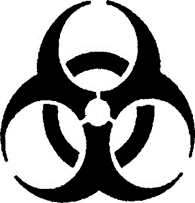 Anexa nr. 3la Regulamentul privind protecția lucrătorilor împotriva riscurilor legate de expunerea la agenți biologici la locul de muncăCLASIFICAREA AGENȚILOR BIOLOGICI                                                      Notă introductivă1. Conform domeniului de aplicare al prezentului Regulament, în Listă sunt incluși numai agenții biologici despre care se cunoaște că provoacă boli infecțioase la om.Dacă este cazul, se adauga indicații privind  riscul potențial de toxicitate și alergie a agenților. Lista nu include agenții patogeni pentru animale și plante cunoscuți ca neavând efect asupra omului.Microorganismele modificate genetic nu au fost luate în considerare la stabilirea prezentei liste de agenți biologici clasificați.2. Clasificarea agenților biologici se bazează pe efectul agenților asupra lucrătorilor sănătoși. Efectele particulare asupra lucrătorilor a căror sensibilitate poate fi modificată din unul sau mai multe motive, cum ar fi o patologie preexistentă, administrarea de medicamente, o imunitate deficientă, o sarcină sau alăptarea, nu sunt luate în considerare în mod specific. Riscul suplimentar la care sunt expuși acești lucrători trebuie să fie considerat ca parte a evaluării riscului prevăzută de prezentul Regulament. Orice măsură de prevenire în cadrul anumitor procese industriale, a anumitor activități de laborator sau a anumitor activități cu animale care implică sau ar putea să implice o expunere a lucrătorilor la agenți biologici din grupa 3 sau 4, trebuie să fie conformă cu pct. 45-46 din prezentul Regulament.3. Agenții biologici care n-au fost clasificați în grupele 2-4 din listă nu se clasifică în mod implicit în grupa 1. Pentru genurile despre care se știe că mai multe specii sunt patogene pentru om, lista va include acele specii despre care se știe că sunt cel mai frecvent responsabile de boli, împreună cu o referire că alte specii din același gen pot afecta sănătatea.Atunci când în lista de clasificare a agenților biologici se menționează un gen întreg, se subînțelege că speciile și tulpinile definite ca nepatogene sunt excluse din clasificare.4. În cazul când o tulpină este atenuată sau când și-a pierdut genele de virulență cunoscute, izolarea cerută prin clasificarea tulpinii sale parentale nu trebuie să fie aplicată în mod necesar, sub rezerva unei evaluări adecvate a riscului potențial al acesteia la locul de muncă.Acesta este cazul, de exemplu, când o astfel de tulpină urmează să fie utilizată ca produs sau ca parte a unui produs în scopuri profilactice sau terapeutice.5. Nomenclatorul agenților care servește la stabilirea prezentei clasificări reflectă și este în conformitate cu cele mai recente acorduri internaționale privind taxonomia și nomenclatura agenților la momentul întocmirii listei.6. Lista agenților biologici clasificați reflectă nivelul de cunoștințe la momentul elaborării. Ea va fi actualizată atunci când vor fi disponibile date noi.7. Virusurile care au fost deja izolate la om și care nu au fost evaluate și desemnate în această anexă trebuie să fie clasificate cel puțin în grupa 2, cu excepția cazurilor în care există dovezi că aceste virusuri nu au capacitate de a provoca o boală la om.8. Agenții biologici clasificați în grupa 3 marcați prin două asteriscuri (**) în lista anexată pot prezenta un risc limitat de infecție pentru lucrători, deoarece în mod normal acești agenți nu au potențial de infectare pe cale aerogenă. Se vor evalua măsurile de izolare care urmează să fie aplicate față de acești agenți biologici, luându-se în considerare natura activităților specifice în cauză și cantitatea agentului biologic respectiv, în scopul de a determina dacă în anumite circumstanțe se poate renunța la unele dintre aceste măsuri.9. Cerințele privind măsurile de izolare, care reese din clasificarea paraziților, se aplică numai la diferite stadii ale ciclului de viață al parazitului în care acesta poate fi infecțios pentru oameni la locul de muncă.10. Lista conține indicații separate pentru agenții biologici care au capacitatea să provoace reacții alergice sau toxice, atunci când este disponibil un vaccin eficace sau când este oportun să se păstreze mai mult de 10 ani lista lucrătorilor care sunt expusi.Aceste indicații sunt prezentate prin următoarele litere:  A: Posibile efecte alergice  D: Lista lucrătorilor expuși acestui agent biologic care trebuie să fie păstrată mai mult de 10 ani după încetarea ultimei lor expuneri cunoscute T: Producere de toxine V: Vaccin eficient disponibil și înregistrat în modul stabilit. Aplicarea vaccinării preventive ar trebui să țină seama de codul de practică prezentat în anexa nr. 6.LISTA BACTERILOR ȘI ORGANISMELOR SIMILARENotă: Pentru agenții biologici menționați în această listă, includerea întregului gen cu indicarea „spp.” se referă la alte specii ale acestui gen care nu au fost enumerate în mod specific în listă, dar care sunt agenți patogeni relevanți pentru oameni. Detalii suplimentare sunt prezentate în Nota introductivă nr.3.LISTA VIRUSURILOR (*)(*) A se vedea Nota introductivă nr.7.Notă: Virusurile au fost listate în funcție de ordin (O), familie (F) și gen (G).*1)  A se vedea punctul 7 din Nota introductivă. (1)   Clasificarea conform Planului de acțiune global al Organizației Mondiale a Sănătății, pentru minimizarea riscului asociat cu manipularea instituțională a poliovirusurilor post eradicarea anumitor poliovirusuri sălbatice și încetarea treptată a utilizării vaccinului polio oral. (*2) A se vedea punctul 8 din Nota introductivă. (2)   Encefalită transmisă de căpușe.(3) Virusul hepatitei delta este patogen la lucrători numai în prezența unei infecții simultane sau secundare cauzate de virusul hepatitei B. Vaccinarea împotriva virusului hepatitei B îi va proteja, prin urmare, pe lucrătorii neafectați de virusul hepatitei B, împotriva virusului hepatitei delta.(4)   Doar pentru tipurile A și B.(5)   Recomandat pentru activități care implică contact direct cu acești agenți.(6)    Sunt identificate două virusuri: unul de tip virusul variolei bubalinelor, iar celălalt o variantă a virusului Vaccinia.(7)   Variantă a virusului variolei vacii.(8)   Variantă a virusului Vaccinia.(9)   În prezent, nu există dovezi că alte retrovirusuri de origine similară provoacă boală la oameni. Ca și măsură de precauție pentru activitățile cu aceste retrovirusuri se recomandă nivelul 3 de izolare. (10)   În conformitate cu pct. 52 litera (c), activitățile de laborator cu scop de diagnostic care nu au risc de răspândire a SARS-CoV-2 trebuie să se desfășoare în unități  care utilizează proceduri echivalente cu cel puțin nivelul 2 de izolare. Activitățile de laborator cu risc de răspândire a SARS-CoV-2 trebuie să se desfășoare în laborator acreditat cu nivelul 3 de izolare, cu presiune negativă față de presiunea atmosferică a mediului extern.LISTA PRIONILORLISTA PARAZIȚILORNotă: Pentru agenții biologici menționați în această listă, includerea întregului gen cu indicarea „spp.” se referă la alte specii ale acestui gen care nu au fost enumerate în mod specific în listă, dar care sunt agenți patogeni relevanți pentru oameni. Detalii suplimentare sunt prezentate în Nota introductivă nr.3.LISTA FUNGILORNB: Pentru agenții biologici menționați în această listă, includerea întregului gen cu indicarea „spp.” se referă la alte specii ale acestui gen care nu au fost enumerate în mod specific în listă, dar care sunt agenți patogeni relevanți pentru oameni. Detalii suplimentare sunt prezentate în Nota introductivă nr.3.Anexa nr. 4la Regulamentul privind protecția lucrătorilor împotriva riscurilor legate de expunerea la agenți biologici la locul de muncăINDICAȚII PRIVIND MĂSURILE ȘI NIVELURILE DE IZOLARENotă preliminarăMăsurile conținute în prezenta anexă trebuie să fie aplicate în funcție de natura activităților, evaluarea riscurilor pentru lucrători și natura agentului biologic implicat.În tabel mențiunea „Recomandat” presupune că măsurile vor fi puse în aplicare, cu excepția situației în care rezultatele evaluării riscului profesional indică altfel.Anexa nr. 5la Regulamentul privind protecția lucrătorilor împotriva riscurilor legate de expunerea la agenți biologici la locul de muncăIZOLAREA PROCESELOR DE LUCRUNotă preliminarăÎn tabel mențiunea „Recomandat” presupune că măsurile vor fi puse în aplicare, cu excepția situației în care rezultatele evaluării riscului profesional indică altfel.Agenți biologici din grupa 1Pentru activitățile care implică utilizarea agenților biologici din grupa 1, inclusiv vaccinuri vii atenuate, trebuie respectate principiile securității/siguranței și sănătății la locul de muncă.Agenți biologici din grupele 2, 3 sau 4 Se vor selecta și combina cerințele de izolare din categoriile de mai jos, în baza evaluării riscurilor aferente unui anumit proces sau a unei etape a procesului.Anexa nr. 6la Regulamentul privind protecția lucrătorilor împotriva riscurilor legate de expunerea la agenți biologici la locul de muncăCOD DE CONDUITĂ RECOMANDAT PENTRU VACCINARE1. Dacă evaluarea riscului profesional relevă existența unui risc asupra securității și sănătății lucrătorilor datorat expunerii la agenți biologici împotriva cărora există vaccinuri eficace, angajatorul trebuie să ofere vaccinarea.2. Vaccinarea trebuie să fie efectuată conform legislației naționale.Lucrătorii trebuie informați despre avantajele și dezavantajele vaccinării sau a lipsei vaccinării.3. Vaccinarea oferită lucrătorilor nu trebuie să implice cheltuieli financiare pentru aceștia.4. Se va întocmi un certificat de vaccinare, eliberat la cererea lucrătorului în cauză și, la cerere, autorităților competente.Agent biologicClasificareNoteActinomadura madurae2Actinomadura pelletieri2Actinomyces gerencseriae2Actinomyces israelii2Actinomyces spp.2Aggregatibacter actinomycetemcomitans (Actinobacillus actinomycetemcomitans)2Anaplasma spp.2Arcanobacterium haemolyticum (Corynebacterium haenolyticum)2Arcobacter butzleri2Bacillus anthracis3TBacteroides fragilis2Bacteroides spp.2Bartonella bacilliformis2Bartonella quintana (Rochalimaea quintana)2Bartonella (Rochalimaea) spp.2Bordetella bronchiseptica2Bordetella parapertussis2Bordetella pertussis2T, VBordetella spp2Borrelia burgdorferi2Borrelia duttonii2Borrelia recurrentis2Borrelia spp.2Brachyspira spp.2Brucella abortus3Brucella canis3Brucella inopinata3Bruceloză3Brucella suis3Burkholderia cepacia2Burkholderia mallei (Pseudomonas mallei)3Burkholderia pseudomallei (Pseudomonas pseudomallei)3DCampylobacter fetus subsp. fetus2Campylobacter fetus subsp. venerealis2Campylobacter jejuni subsp. doylei2Campylobacter jejuni subsp. Jejuni2Campylobacter spp.2Cardiobacterium hominis2Cardiobacterium valvarum2Chlamydia abortus (Chlamydophila abortus)2Chlamydia caviae (Chlamydophila caviae)2Chlamydia felis (Chlamydophila felis)2Chlamydia pneumoniae (Chlamydophila pneumoniae)2Chlamydia psittaci (Chlamydophila psittaci) (tulpini aviare)3Chlamydia psittaci (Chlamydophila psittaci) (alte tulpini)2Chlamydia trachomatis (Chlamydophila trachomatis)2Clostridium botulinum2TClostridium difficile2TClostridium perfringens2TClostridium tetani2T, VClostridium spp.2Corynebacterium diphtheriae2T, VCorynebacterium minutissimum2Corynebacterium pseudotuberculosis2TCorynebacterium ulcerans2TCorynebacterium spp.2Coxiella burnetii3Edwardsiella tarda2Ehrlichia spp.2Eikenella corrodens2Elizabethkingia meningoseptica (Flavobacterium meningosepticum)2Enterobacter aerogenes (Klebsiella mobilis)2Enterobacter cloacae subsp. cloacae (Enterobacter cloacae)2Enterobacter spp.2Enterococcus spp.2Erysipelothrix rhusiopathiae2Escherichia coli (cu excepția tulpinilor nepatogene)2Escherichia coli, verocytotoxigenic strains (de ex. O157:H7 sau O103)3 (*1)TFluoribacter bozemanae (Legionella)2Francisella hispaniensis2Francisella tularensis subsp. holarctica2Francisella tularensis subsp. mediasiatica2Francisella tularensis subsp. novicida2Francisella tularensis subsp. tularensis3Fusobacterium necrophorum subsp. funduliforme2Fusobacterium necrophorum subsp. necrophorum2Gardnerella vaginalis2Haemophilus ducreyi2Haemophilus influenzae2VHaemophilus spp.2Helicobacter pylori2Helicobacter spp.2Klebsiella oxytoca2Klebsiella pneumoniae subsp. ozaenae2Klebsiella pneumoniae subsp. pneumoniae2Klebsiella pneumoniae subsp. Rhinoscleromatis2Klebsiella spp.2Legionella pneumophila subsp. fraseri2Legionella pneumophila subsp. pascullei2Legionella pneumophila subsp. Pneumophila2Legionella spp.2Leptospira interrogans (toate serotipurile)2Leptospira interrogans spp.2Listeria monocytogenes2Listeria ivanovii subsp. Ivanovii2Listeria invanovii subsp. londoniensis2Morganella morganii subsp. morganii (Proteus morganii)2Morganella morganii subsp. sibonii2Mycobacterium abscessus subsp. abscessus2Mycobacterium africanum3VMycobacterium avium subsp. avium (Mycobacterium avium)2Mycobacterium avium subsp. paratuberculosis (Mycobacterium paratuberculosis)2Mycobacterium avium subsp. Silvaticum2Mycobacterium bovis3VMycobacterium caprae (Mycobacterium tuberculosis subsp. caprae)3Mycobacterium chelonae2Mycobacterium chimaera2Mycobacterium fortuitum2Mycobacterium intracellulare2Mycobacterium kansasii2Mycobacterium leprae3Mycobacterium malmoense2Mycobacterium marinum2Mycobacterium microti3 (*1)Mycobacterium pinnipedii3Mycobacterium scrofulaceum2Mycobacterium simiae2Mycobacterium szulgai2Mycobacterium tuberculosis3VMycobacterium ulcerans3 (*1)Mycobacterium xenopi2Mycoplasma hominis2Mycoplasma pneumoniae2Mycoplasma spp.2Neisseria gonorrhoeae2Neisseria meningitidis2VNeorickettsia sennetsu (Rickettsia sennetsu, Ehrlichia sennetsu)2Nocardia asteroides2Nocardia brasiliensis2Nocardia farcinica2Nocardia nova2Nocardia otitidiscaviarum2Nocardia spp.2Orientia tsutsugamushi (Rickettsia tsutsugamushi)3Pasteurella multocida subsp. gallicida (Pasteurella gallicida)2Pasteurella multocida subsp. multocida2Pasteurella multocida subsp. septica2Pasteurella spp.2Peptostreptococcus anaerobius2Plesiomonas shigelloides2Porphyromonas spp.2Prevotella spp.2Proteus mirabilis2Proteus penneri2Proteus vulgaris2Providencia alcalifaciens (Proteus inconstans)2Providencia rettgeri (Proteus rettgeri)2Providencia spp.2Pseudomonas aeruginosa2TRhodococcus hoagii (Corynebacterium equii)2Rickettsia africa3Rickettsia akari3 (*1)Rickettsia australis3Rickettsia canadensis2Rickettsia conorii3Rickettsia heilongjiangensis3 (*1)Rickettsia japonica3Rickettsia montanensis2Rickettsia typhi3Rickettsia prowazekii3Rickettsia rickettsii3Rickettsia sibirica3Rickettsia spp.2Salmonella enterica (choleraesuis) subsp. Arizonae2Salmonella Enteritidis2Salmonella Paratyphi A, B, C2VSalmonella Typhi3 (*1)VSalmonella Typhimurium2Salmonella (alte serotipuri)2Shigella boydii2Shigella dysenteriae (tip 1)3 (*1)TShigella dysenteriae, alte tipuri decât tipul 12Shigella flexneri2Shigella sonnei2Staphylococcus aureus2TStreptobacillus moniliformis2Streptococcus agalactiae2Streptococcus dysgalactiae subsp. equisimilis2Streptococcus pneumoniae2T, VStreptococcus pyogenes2TStreptococcus suis2Streptococcus spp.2Treponema carateum2Treponema pallidum2Treponema pertenue2Treponema spp.2Trueperella pyogenes2Ureaplasma parvum2Ureaplasma urealyticum2Vibrio cholerae (inclusiv El Tor)2T, VVibrio parahaemolyticus (Benecka parahaemolytica)2Vibrio spp.2Yersinia enterocolitica subsp. enterolitica2Yersinia enterocolitica subsp. Palearctica2Yersinia pestis3Yersinia pseudotuberculosis2Yersinia spp.2(*1)   A se vedea nota introductivă nr.8.(*1)   A se vedea nota introductivă nr.8.(*1)   A se vedea nota introductivă nr.8.Agent biologic(specii de virusuri sau ordin de taxonomie indicat)ClasificareNoteBunyavirusuri (O)Hantaviridae (F)Ortohantavirus (G)Ortohantavirus Andes (specia de hantavirus care provoacă sindromul pulmonar cu hantavirus [HPS])3Ortohantavirus Bayou3Ortohantavirus Black Creek Canal3Ortohantavirus Cano Delgadito3Ortohantavirus Choclo3Ortohantavirus Dobrava-Belgrade [specia de hantavirus care provoacă febra hemoragică cu sindrom renal (HFRS - Haemorrhagic Fever with Renal Syndrome)]3Ortohantavirus El Moro Canyon3Ortohantavirus Hantaan [specia de hantavirus care provoacă febra hemoragică cu sindrom renal (HFRS)]3Ortohantavirus Laguna Negra3Ortohantavirus Prospect Hill2Ortohantavirus Puumala [specia de hantavirus care provoacă nefropatia epidemică (NE)]2Ortohantavirus Seul [specia de hantavirus care provoacă febra hemoragică cu sindrom renal (HFRS)]3Ortohantavirus Sin Nombre [specia de hantavirus care provoacă sindromul pulmonar cu hantavirus (HPS)]3Alte hantavirusuri cunoscute ca fiind patogene2Nairoviridae (F)Ortonairovirus (G)Ortonairovirus Crimeea-Congo febră hemoragică4Ortonairovirus Dugbe2Ortonairovirus Hazara2Ortonairovirus care provoacă boala ovinelor de Nairobi2Alte nairovirusuri cunoscute ca fiind patogene2Peribunyaviridae (F)Ortobunyavirus (G)Ortobunyavirus Bunyamwera (virus Germiston)2Ortobunyavirus care provoacă encefalita California2Ortobunyavirus Oropouche3Alte ortobunyavirusuri cunoscute ca fiind patogene2Phenuiviridae (F)Phlebovirus (G)Phlebovirus Bhanja2Phlebovirus Punta Toro2Phlebovirus care provoacă febra Rift Valley3Phlebovirus Naples care provoacă febra flebotomului (virus Toscana)2Phlebovirus SFB (virusul care provoacă febra severă cu sindromul de trombocitopenie)3Alte phlebovirusuri cunoscute a fi patogene2Herpesvirusuri (O)Herpesviridae (F)Citomegalovirus (G)Virus betaherpes uman 5 (citomegalovirus)2Lymphocryptovirus (G)Virus gama herpes uman 4 (virus Epstein-Barr)2Rhadinoovirus (G)Virus gamaherpes uman 82DRoseolovirus (G)Virus betaherpes uman 6A (virus B-limfotropic uman)2Virus betaherpes uman 6B2Virus betaherpes uman 72Virus herpes simplex (G)Alfaherpesvirus Macacine 1 (Herpesvirus simiae, virus Herpes B)3Virus alfaherpes uman 1 (virus herpes uman 1, virus Herpes simplex tip 1)2Virus alfaherpes uman 2 (virus herpes uman 2, virus Herpes simplex tip 2)2Varicellovirus (G)Virus alfaherpes uman 3 (Virus herpes varicelă-zoster)2VMononegavirales (O)Filoviridae (F)Ebolavirus (G)4Marburgvirus (G)Marburgvirus Marburg4Paramyxoviridae (F)Avulavirus (G)Virusul bolii de Newcastle2Henipavirus (G)Henipavirus Hendra4Henipavirus Nipah4Morbillivirus (G)Morbilivirus rujeolă2VRespirovirus (G)Respirovirus uman 1 (virus paragripal 1)2Respirovirus uman 3 (virus paragripal 3)2Rubulavirus (G)Rubulavirus Mumps2VRubulavirus uman 2 (virus paragripal 2)2Rubulavirus uman 4 (virus paragripal 4)2Pneumoviridae (F)Metapneumovirus (G)Ortopneumovirus (G)Ortopneumovirus uman (virus sincițial respirator)2Rhabdoviridae (F)Lyssavirus (G)Lyssavirusul liliacului australian3 (*2)VLyssavirus Duvenhage3 (*2)VLyssavirusul liliacului european 13 (*2)VLyssavirusul liliacului european 23 (*2)VLyssavirusul liliacului Lago3 (*2)Lysavirus Mokola3Lyssavirus de rabie3 (*2)VVesiculovirus (G)Virus stomatită veziculară, veziculovirus Alagoas2Virus stomatită veziculară, veziculovirus Indiana2Virus stomatită veziculară, veziculovirus New Jersey2Veziculovirus Piry (virus Piry)2Nidovirales (O)Coronaviridae (F)Betacoronavirus (G)Coronavirusul asociat sindromului respirator acut sever (virusul SARS)3Coronavirusul 2 care cauzează sindromul respirator acut sever (SARS-CoV-2) (10)3Coronavirus asociat sindromului respirator din Orientul Mijlociu (virusul MERS)3Alte Coronaviridae cunoscute a fi patogene2Picornavirusuri (O)Picornaviridae (F)Cardiovirus (G)Virus Saffold2Cosavirus (G)Cosavirus A2Enterovirus (G)Enterovirus A2Enterovirus2Enterovirus C2Enterovirus D, enterovirus tip 70 uman (virusul conjunctivitei hemoragice acute)2Rinovirusuri2Poliovirus, tip 1 și 32VPoliovirus, tip 2 (1)3VHepatovirus (G)Hepatovirus A (virus hepatită A, entrovirus uman tip 72)2VKobuvirus (G)Aichivirus A (Aichi virus 1)2Parechovirus (G)Parechovirusuri A2Parechovirusuri B (virus Ljungan)2Alte Picornaviridae cunoscute a fi patogene2Neatribuit (O)Adenoviridae (F)2Astroviridae (F)2Arenaviridae (F)Virus Mammarena (G)Virus Mammarena brazilian4Virus Mammarena Chapare4Virus Mammarena Flexal3Virus Mammarena Guanarito4Virus Mammarena Junín4Virus Mammarena Lassa4Virus Mammarena Lujo4Virus Mammarena coriomeningită limfocitară, tulpini neurotropice2Virus Mammarena coriomeningită limfocitară (alte tulpini)2Virus Mammarena Machupo4Virus Mammarena Mobala2Virus Mammarena Mopeia2Virus Mammarena Tacaribe2Virus Mammarena Whitewater Arroyo3Caliciviridae (F)Norovirus (G)Norovirus (virus Norwalk)2Alte Caliciviridae cunoscute a fi patogene2Hepadnaviridae (F)Ortohepadnavirus (G)Virus hepatita B sau C3 (*2)V, DHepeviridae (F)Ortohepevirus (G)Ortohepevirus A (virus hepatită E)2Flaviviridae (F)Flavivirus (G)Virus Denga3Virus encefalită japoneză3VVirus boala pădurii Kyasanur3VVirus boala Louping3 (*2)Virus encefalită Valea Murray (virus encefalită Australia)3Virus febră hemoragică Omsk3Virus Powassan3Virus Rocio3Virus encefalită St. Louis3Virus encefalită transmisă de căpușeVirus Absettarov3Virus Hanzalova3Virus Hypr3Virus Kumlinge3Virus Negishi3Encefalită rusă de primăvară-vară ()3VVirus encefalită transmisă de căpușe (subtip din Europa Centrală)3 (*2)VVirus encefalită transmisă de căpușe (subtip din Extremul Orient)3Virus encefalită transmisă de căpușe (subtip siberian)3VVirus Wesselsbron3 (*2)Virus febră Nil de Vest3Virus febră galbenă3VVirus Zika2Alte flavivirusuri cunoscute a fi patogene2Hepacivirus (G)Hepacivirus C (virus hepatită C)3 (*2)DOrthomyxoviridae (F)Gammainfluenzavirus (G)Virusul gripei de tip C2V ()Virusul gripei de tip A (G)Virusuri ale gripei aviare înalt patogene HPAIV (H5), de exemplu H5N13Virusuri ale gripei aviare înalt patogene HPAIV (H7), de exemplu H7N7, H7N93Virusul gripei de tip A2V ()Virusul gripei de tip A/New York/1/18 (H1N1) (gripă spaniolă 1918)3Virusul gripei de tip A/Singapore/1/57 (H2N2)3Virusul gripei aviare slab patogene (LPAI) H7N93Virusul gripei B (G)Virusul gripei de tip B2V ()Virus Thogoto (G)Virus Dhori (orthomyxoviridae transmis de căpușe: Dhori)2Virus Thogoto (orthomyxoviridae transmis de căpușe: Thogoto)2Papillomaviridae (F)2D ()Parvoviridae (F)Eritroparvovirus (G)Eritroparvovirus primate 1 (parvovirus uman, virus B 19)2Polyomaviridae (F)Betapolyomavirus (G)Poliomavirus uman 1 (virus BK)2D ()Poliomavirus uman 2 (virus JC)2D ()Poxviridae (F)Molluscipoxvirus (G)Virus Molluscum contagiosum2Ortopoxvirus (G)Virus Cowpox2Virus Monkeypox3VVirus Vaccinia [incl. virusul variolei bubalinelor (), virusul variolei elefanților (), virusul variolei iepurilor ()]2Virus variolă (majoră și minoră)4VParapoxvirus (G)Virus Orf2Virus pseudo variola vacii (virus nodulul mulgătorilor, Parapoxvirus bovis)2Yatapoxvirus (G)Virus Tanapox2Virus maimuța Yaba2Reoviridae (F)Seadornavirus (G)Virus Banna2Coltivirus (G)2Rotavirus (G)2Orbivirus (G)2Retroviridae (F)Deltaretrovirus (G)Virus T limfotropic 1 primate (virus celule T limfotropice umane, tip 1)3 (*2)DVirus T limfotropic 2 primate (virus celule T limfotropice umane, tip 2)3 (*2)DLentivirus (G)Virusul imunodeficienței dobândite umane 13 (*2)DVirusul imunodeficienței dobândite umane 23 (*2)DVirusul imunodeficienței dobândite simiene (SIV) ()2Togaviridae (F)Alphavirus (G)Virus Cabassou3Virusul encefalitei ecvine de est3VVirus Bebaru2Virus Chikungunya3 (*2)Virus Everglades3 (*2)Virus Mayaro3Virus Mucambo3 (*2)Virus Ndumu3 (*2)Virus O’nyong-nyong2Virus Ross River2Virus Pădurea Semliki2Virus Sindbis2Virus Tonate3 (*2)Virus encefalomielită ecvină venezuelene3VVirus encefalomielită ecvină venezueleană3VAlte alfavirusuri cunoscute a fi patogene2Rubivirus (G)Virus rubeolă2VNeatribuit (F)Deltavirus (G)Virus hepatită delta ()2V, DAgent biologicClasificareNoteAgent al bolii Creutzfeldt-Jakob3 (*1)D ()Variantă de agent al bolii Creutzfeldt-Jakob3 (*1)D ()Agent al encefalopatiei spongiforme bovine (ESB) și al altor EST legate de animale3 (*1)D ()Agent al sindromului Gerstmann-Sträussler-Scheinker3 (*1)D ()Agent al Kuru3 (*1)D ()Agent al scrapiei2(*1)   A se vedea punctul 8 din notele introductive.(1)   Recomandat pentru lucrări care implică contact direct cu acești agenți.(*1)   A se vedea punctul 8 din notele introductive.(1)   Recomandat pentru lucrări care implică contact direct cu acești agenți.(*1)   A se vedea punctul 8 din notele introductive.(1)   Recomandat pentru lucrări care implică contact direct cu acești agenți.Agent biologicClasificareNoteAcanthamoeba castellani2Ancylostoma duodenale2Angiostrongylus cantonensis2Angiostrongylus costaricensis2Anisakis simplex2AAscaris lumbricoides2AAscaris suum2ABabesia divergens2Babesia microti2Balamuthia mandrillaris3Balantidium coli2Brugia malayi2Brugia pahangi2Brugia timori2Capillaria philippinensis2Capillaria spp.2Clonorchis sinensis (Opisthorchis sinensis)2Clonorchis viverrini (Opisthirchis viverrini)2Cryptosporidium hominis2Cryptosporidium parvum2Cyclospora cayetanensis2Dicrocoelium dentriticum2Dipetalonema streptocerca2Diphyllobothrium latum2Dracunculus medinensis2Echinococcus granulosus3 (*1)Echinococcus multilocularis3 (*1)Echinococcus oligarthrus3 (*1)Echinococcus vogeli3 (*1)Entamoeba histolytica2Enterobius vermicularis2Enterocytozoon bieneusi2Fasciola gigantica2Fasciola hepatica2Fasciolopsis buski2Giardia lamblia (Giardia duodenalis, Giardia intestinalis)2Heterophyes spp.2Hymenolepis diminuta2Hymenolepis nana2Leishmania aethiopica2Leishmania braziliensis3 (*1)Leishmania donovani3 (*1)Leishmania guyanensis (Viannia guyanensis)3 (*1)Leishmania infantum (Leishmania chagasi)3 (*1)Leishmania major2Leishmania mexicana2Leishmania panamensis (Viannia panamensis)3 (*1)Leishmania peruviana2Leishmania tropica2Leishmania spp.2Loa loa2Mansonella ozzardi2Mansonella perstans2Mansonella streptocerca2Metagonimus spp.2Naegleria fowleri3Necator americanus2Onchocerca volvulus2Opisthorchis felineus2Opisthorchis spp.2Paragonimus westermani2Paragonimus spp.2Plasmodium falciparum3 (*1)Plasmodium knowlesi3 (*1)Plasmodium spp. (uman și simian)2Sarcocystis suihominis2Schistosoma haematobium2Schistosoma intercalatum2Schistosoma japonicum2Schistosoma mansoni2Schistosoma mekongi2Strongyloides stercoralis2Strongyloides spp.2Taenia saginata2Taenia solium3 (*1)Toxocara canis2Toxocara cati2Toxoplasma gondii2Trichinella nativa2Trichinella nelsoni2Trichinella pseudospiralis2Trichinella spiralis2Trichomonas vaginalis2Trichostrongylus orientalis2Trichostrongylus spp.2Trichuris trichiura2Trypanosoma brucei brucei2Trypanosoma brucei gambiense2Trypanosoma brucei rhodesiense3 (*1)Trypanosoma cruzi3 (*1)Wuchereria bancrofti2(*1)   A se vedea punctul 8 din notele introductive.(*1)   A se vedea punctul 8 din notele introductive.(*1)   A se vedea punctul 8 din notele introductive.Agent biologicClasificareNoteAspergillus flavus2AAspergillus fumigatus2AAspergillus spp.2Blastomyces dermatitidis (Ajellomyces dermatitidis)3Blastomyces gilchristii3Candida albicans2ACandida dubliniensis2Candida glabrata2Candida parapsilosis2Candida tropicalis2Cladophialophora bantiana (Xylohypha bantiana, Cladosporium bantianum, trichoides)3Cladophialophora modesta3Cladophialophora spp.2Coccidioides immitis3ACoccidioides posadasii3ACryptococcus gattii (Filobasidiella neoformans var. bacillispora)2ACryptococcus neoformans (Filobasidiella neoformans var. neoformans)2AEmmonsia parva var. parva2Emmonsia parva var. crescens2Epidermophyton floccosum2AEpidermophyton spp.2Fonsecaea pedrosoi2Histoplasma capsulatum3Histoplasma capsulatum var. farciminosum3Histoplasma duboisii3Madurella grisea2Madurella mycetomatis2Microsporum spp.2ANannizzia spp.2Neotestudina rosatii2Paracoccidioides brasiliensis3AParacoccidioides lutzii3Paraphyton spp.2Rhinocladiella mackenziei3Scedosporium apiospermum2Scedosporium prolificans (inflatum)2Sporothrix schenckii2Talaromyces marneffei (Penicillium marneffei)2ATrichophyton rubrum2ATrichophyton tonsurans2ATrichophyton spp.2A. Măsuri de izolareB. Niveluri de izolareB. Niveluri de izolareB. Niveluri de izolareA. Măsuri de izolare234InspecțiiInspecțiiInspecțiiInspecții1. Locul de muncă trebuie să fie separat de orice alte activități din aceeași clădireNuRecomandatDa2. Locul de muncă trebuie să poată fi etanșat pentru a permite fumigațiiNuRecomandatDaInstalațiiInstalațiiInstalațiiInstalații3. Materialul infectat, inclusiv orice animal, trebuie să fie manipulat într-o incintă de securitate sau de izolare sau într-o altă izolație adecvatăDacă este cazulDa, în cazul în care infectarea se produce pe calea aeruluiDaEchipamentEchipamentEchipamentEchipament4. Aerul care intră și cel care iese de la locul de muncă trebuie să fie filtrat cu ajutorul unui filtru (HEPA (1)) sau similarNuDa, la aerul extrasDa, la aerul de admisie și extras5. Locul de muncă trebuie să fie menținut la o presiune a aerului inferioară față de presiunea atmosfericăNuRecomandatDa6. Suprafețe impermeabile la apă și ușor de curățatDa, pentru banc și podeaDa, pentru banc, podea și alte suprafețe determinate prin evaluarea risculuiDa, pentru banc, pereți, podea și tavan7. Suprafețe rezistente la acizi, baze, solvenți, dezinfectanțiRecomandatDaDaSistemul de lucruSistemul de lucruSistemul de lucruSistemul de lucru8. Accesul trebuie să fie restricționat și permis numai lucrătorilor special desemnațiRecomandatDaDa, prin intermediul unui SAS (Security Airlock System – cameră filtru cu aer sub presiune negativă) (2)9. Control eficient al vectorilor, de exemplu pentru rozătoare și insecteRecomandatDaDa10. Proceduri de dezinfecție specificateDaDaDa11. Siguranța depozitării agenților biologiciDaDaDa, depozitare sigură12. Personalul trebuie să facă duș înainte de a părăsi zona izolatăNuRecomandatRecomandatDeșeuriDeșeuriDeșeuriDeșeuri13. Procesul de inactivare validat pentru eliminarea în siguranță a carcaselor de animaleRecomandatDa, la fața locului sau în afara acestuiaDa, la fața loculuiAlte măsuriAlte măsuriAlte măsuriAlte măsuri14. Laboratorul trebuie să-și izoleze propriile echipamenteNuRecomandatDa15. Existența unei ferestre de observare sau a unei alte alternative, pentru ca personalul să poată fi văzutRecomandatRecomandatDa(1)   HEPA: High-Efficiency Particulate Air [(Filtru) de înaltă eficiență pentru particule din aer](2)   Cameră-filtru cu aer sub presiune negativă: Intrarea trebuie să se facă printr-o cameră filtru cu aer sub presiune negativă, adică printr-o cameră izolată de laborator. Zona curată a camerei filtru trebuie separată de zona restricționată prin vestiare sau cabine de duș și este preferabil să fie prevăzută cu uși cu blocare automată.(1)   HEPA: High-Efficiency Particulate Air [(Filtru) de înaltă eficiență pentru particule din aer](2)   Cameră-filtru cu aer sub presiune negativă: Intrarea trebuie să se facă printr-o cameră filtru cu aer sub presiune negativă, adică printr-o cameră izolată de laborator. Zona curată a camerei filtru trebuie separată de zona restricționată prin vestiare sau cabine de duș și este preferabil să fie prevăzută cu uși cu blocare automată.(1)   HEPA: High-Efficiency Particulate Air [(Filtru) de înaltă eficiență pentru particule din aer](2)   Cameră-filtru cu aer sub presiune negativă: Intrarea trebuie să se facă printr-o cameră filtru cu aer sub presiune negativă, adică printr-o cameră izolată de laborator. Zona curată a camerei filtru trebuie separată de zona restricționată prin vestiare sau cabine de duș și este preferabil să fie prevăzută cu uși cu blocare automată.(1)   HEPA: High-Efficiency Particulate Air [(Filtru) de înaltă eficiență pentru particule din aer](2)   Cameră-filtru cu aer sub presiune negativă: Intrarea trebuie să se facă printr-o cameră filtru cu aer sub presiune negativă, adică printr-o cameră izolată de laborator. Zona curată a camerei filtru trebuie separată de zona restricționată prin vestiare sau cabine de duș și este preferabil să fie prevăzută cu uși cu blocare automată.A. Măsuri de izolareB. Niveluri de izolareB. Niveluri de izolareB. Niveluri de izolareA. Măsuri de izolare234Considerații generaleConsiderații generaleConsiderații generaleConsiderații generale1. Organismele viabile trebuie să fie manipulate într-un sistem care separă fizic procesul de mediul înconjurătorDaDaDa2. Gazele de evacuare din sistemul închis trebuie să fie tratate astfel încât:să se reducă la minimum răspândireasă se împiedice răspândireasă se împiedice răspândirea3. Prelevarea de probe, adăugarea de materiale la un sistem închis și transferul organismelor viabile într-un un alt sistem închis trebuie să se facă astfel încât:să se reducă la minimum răspândireasă se împiedice răspândireasă se împiedice răspândirea4. Lichidele de cultură nu trebuie să fie îndepărtate din sistemul închis, dacă organismele viabile nu au fost:inactivate prin mijloace chimice sau fizice validateinactivate prin mijloace chimice sau fizice validateinactivate prin mijloace chimice sau fizice validate5. Etanșările trebuie să fie proiectate astfel încât:să se reducă la minimum răspândireasă se împiedice răspândireasă se împiedice răspândirea6. Zona controlată trebuie proiectată pentru a reține scurgerea întregului conținut al sistemului închisNuRecomandatDa7. Zona controlată trebuie să poată fi etanșată pentru a permite fumigațiiNuRecomandatDaInstalații8. Personalul trebuie să aibă acces la instalații de decontaminare și sanitareDaDaDaEchipamentEchipamentEchipamentEchipament9. Aerul care intră și cel care iese din zona controlată trebuie să fie filtrat cu ajutorul unui filtru HEPA (1)NuRecomandatDa10. Zona controlată trebuie să fie menținută la o presiune a aerului inferioară presiunii atmosfericeNuRecomandatDa11. Zona controlată trebuie să fie ventilată corespunzător pentru a reduce la minim contaminarea aeruluiRecomandatRecomandatDaSistemul de lucruSistemul de lucruSistemul de lucruSistemul de lucru12. Sistemele închise (2) trebuie să se afle într-o zonă controlatăRecomandatRecomandatDa, și construită special în acest scop13. Trebuie aplicate semnale de pericol biologicRecomandatDaDa14. Accesul trebuie restricționat și permis numai personalului desemnat în mod specialRecomandatDaDa, prin intermediul unei camere-filtru cu aer sub presiune negativă (3)15. Personalul trebuie să facă duș înainte de a părăsi zona controlatăNuRecomandatDa16. Personalul trebuie să poarte echipament de protecțieDa, îmbrăcăminte de lucruDaDa, schimburi completeDeșeuriDeșeuriDeșeuriDeșeuri17. Scurgerile de la chiuvete și dușuri trebuie să fie colectate și inactivate înainte de evacuareNuRecomandatDa18. Tratarea lichidelor reziduale înainte de evacuarea finală.inactivate prin mijloace chimice sau fizice validateinactivate prin mijloace chimice sau fizice validateinactivate prin mijloace chimice sau fizice validate(1)   HEPA: High-Efficiency Particulate Air [(Filtru) de înaltă eficiență pentru particule din aer](2)   Sistem închis: Un sistem care separă fizic procesul de mediul ambiant (de exemplu, incubatoarele, rezervoarele etc.).(3)   Cameră-filtru cu aer sub presiune negativă: Intrarea trebuie să se facă printr-o cameră filtru cu aer sub presiune negativă, adică printr-o cameră izolată de laborator. Zona curată a camerei filtru trebuie separată de zona restricționată prin vestiare sau cabine de duș și este preferabil să fie prevăzută cu uși cu blocare automată.(1)   HEPA: High-Efficiency Particulate Air [(Filtru) de înaltă eficiență pentru particule din aer](2)   Sistem închis: Un sistem care separă fizic procesul de mediul ambiant (de exemplu, incubatoarele, rezervoarele etc.).(3)   Cameră-filtru cu aer sub presiune negativă: Intrarea trebuie să se facă printr-o cameră filtru cu aer sub presiune negativă, adică printr-o cameră izolată de laborator. Zona curată a camerei filtru trebuie separată de zona restricționată prin vestiare sau cabine de duș și este preferabil să fie prevăzută cu uși cu blocare automată.(1)   HEPA: High-Efficiency Particulate Air [(Filtru) de înaltă eficiență pentru particule din aer](2)   Sistem închis: Un sistem care separă fizic procesul de mediul ambiant (de exemplu, incubatoarele, rezervoarele etc.).(3)   Cameră-filtru cu aer sub presiune negativă: Intrarea trebuie să se facă printr-o cameră filtru cu aer sub presiune negativă, adică printr-o cameră izolată de laborator. Zona curată a camerei filtru trebuie separată de zona restricționată prin vestiare sau cabine de duș și este preferabil să fie prevăzută cu uși cu blocare automată.(1)   HEPA: High-Efficiency Particulate Air [(Filtru) de înaltă eficiență pentru particule din aer](2)   Sistem închis: Un sistem care separă fizic procesul de mediul ambiant (de exemplu, incubatoarele, rezervoarele etc.).(3)   Cameră-filtru cu aer sub presiune negativă: Intrarea trebuie să se facă printr-o cameră filtru cu aer sub presiune negativă, adică printr-o cameră izolată de laborator. Zona curată a camerei filtru trebuie separată de zona restricționată prin vestiare sau cabine de duș și este preferabil să fie prevăzută cu uși cu blocare automată.